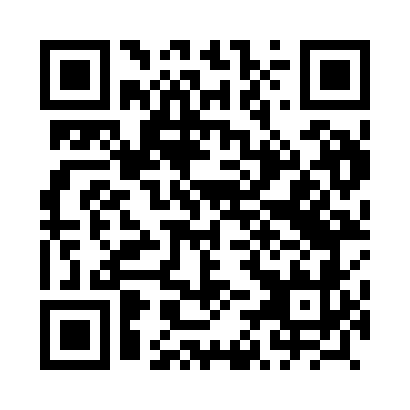 Prayer times for Mezowo, PolandWed 1 May 2024 - Fri 31 May 2024High Latitude Method: Angle Based RulePrayer Calculation Method: Muslim World LeagueAsar Calculation Method: HanafiPrayer times provided by https://www.salahtimes.comDateDayFajrSunriseDhuhrAsrMaghribIsha1Wed2:305:0912:445:548:2110:502Thu2:295:0712:445:568:2210:513Fri2:285:0412:445:578:2410:524Sat2:285:0212:445:588:2610:525Sun2:275:0012:445:598:2810:536Mon2:264:5812:446:008:3010:547Tue2:254:5712:446:018:3210:558Wed2:244:5512:446:028:3310:559Thu2:234:5312:436:038:3510:5610Fri2:234:5112:436:048:3710:5711Sat2:224:4912:436:058:3910:5812Sun2:214:4712:436:068:4010:5813Mon2:204:4512:436:078:4210:5914Tue2:204:4412:436:088:4411:0015Wed2:194:4212:436:098:4611:0116Thu2:184:4012:436:108:4711:0117Fri2:184:3912:436:118:4911:0218Sat2:174:3712:446:128:5111:0319Sun2:174:3612:446:138:5211:0420Mon2:164:3412:446:148:5411:0421Tue2:154:3312:446:158:5511:0522Wed2:154:3112:446:168:5711:0623Thu2:144:3012:446:178:5911:0624Fri2:144:2812:446:189:0011:0725Sat2:144:2712:446:199:0211:0826Sun2:134:2612:446:199:0311:0827Mon2:134:2512:446:209:0411:0928Tue2:124:2412:446:219:0611:1029Wed2:124:2312:456:229:0711:1030Thu2:124:2112:456:239:0811:1131Fri2:114:2012:456:239:1011:12